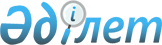 Об общественных советахЗакон Республики Казахстан от 2 ноября 2015 года № 383-V ЗРК.      Примечание РЦПИ!      Вводится в действие с 01.01.2016.      Вниманию пользователей!      Для удобства пользования РЦПИ создано ОГЛАВЛЕНИЕ.      Настоящий Закон определяет правовой статус, порядок формирования и организацию деятельности общественных советов, направленной на реализацию государственной политики по формированию подотчетного перед населением государства, обеспечение широкого участия некоммерческих организаций, граждан в принятии решений государственными органами всех уровней, а также национальными управляющими холдингами, национальными холдингами, национальными компаниями (далее – субъекты квазигосударственного сектора).      Сноска. Преамбула – в редакции Закона РК от 03.01.2021 № 406-VI (вводится в действие по истечении десяти календарных дней после дня его первого официального опубликования).
 Глава 1. ОБЩИЕ ПОЛОЖЕНИЯСтатья 1. Правовой статус общественных советов       1. Общественными советами являются консультативно-совещательные, наблюдательные органы, образуемые министерствами, органами, непосредственно подчиненными и подотчетными Президенту Республики Казахстан, органами местного государственного управления, субъектами квазигосударственного сектора по вопросам их компетенции, за исключением государственных органов, указанных в части второй настоящего пункта, совместно с некоммерческими организациями, гражданами.      Примечание. В часть вторую предусмотрено изменение Законом РК от 05.11.2022 № 157-VII (вводится в действие с 01.01.2023).
      Общественные советы не образуются с участием Верховного Суда Республики Казахстан, Конституционного Совета Республики Казахстан, органов прокуратуры, Администрации Президента Республики Казахстан, Национального Банка Республики Казахстан, Министерства обороны Республики Казахстан, Управления делами Президента Республики Казахстан, Канцелярии Премьер-Министра Республики Казахстан, Управления материально-технического обеспечения, Национального центра по правам человека Республики Казахстан, Высшей аудиторской палаты Республики Казахстан, Центральной избирательной комиссии Республики Казахстан, Высшего Судебного Совета Республики Казахстан, уполномоченного органа по регулированию, контролю и надзору финансового рынка и финансовых организаций, специальных государственных органов Республики Казахстан.      2. Консультативно-совещательные, наблюдательные органы при государственных органах, образуемые в ином порядке, чем предусмотрено настоящим Законом, и некоммерческие организации не могут иметь наименование "общественный совет" и обладать в полном объеме полномочиями, установленными настоящим Законом.      3. Общественные советы формируются в порядке, предусмотренном настоящим Законом, за исключением случаев, предусмотренных настоящим Законом.      4. Общественные советы образуются на двух уровнях – республиканском и местном. Общественные советы являются автономными и самостоятельными. Взаимодействие между общественными советами осуществляется в порядке, предусмотренном настоящим Законом.      5. К республиканскому уровню общественных советов относятся общественные советы, образуемые министерствами, органами, непосредственно подчиненными и подотчетными Президенту Республики Казахстан, за исключением государственных органов, указанных в части второй пункта 1 настоящей статьи, а также субъектами квазигосударственного сектора совместно с некоммерческими организациями, гражданами.      6. К общественным советам местного уровня относятся общественные советы соответствующей административно-территориальной единицы. При этом функции Общественного совета на уровне села, поселка, сельского округа, города районного значения возлагаются на собрание местного сообщества.      7. Количество представителей гражданского общества в Общественном совете должно составлять не менее двух третей от общего числа его членов.      8. Рекомендации общественных советов являются обязательными для рассмотрения государственными органами, субъектами квазигосударственного сектора, которые принимают предусмотренные законодательством Республики Казахстан решения и дают мотивированные ответы.      9. Ответственность за социально-экономическое развитие и состояние дел в соответствующих регионе, отрасли, сфере деятельности не может быть возложена на Общественный совет и остается за государственными органами, субъектами квазигосударственного сектора.      10. В целях обеспечения достижения целей и задач, предусмотренных настоящим Законом, Уполномоченный по правам человека в Республике Казахстан и его представители в областях, городах республиканского значения, столице либо сотрудники Национального центра по правам человека могут принимать участие в заседаниях общественных советов в пределах компетенции Уполномоченного по правам человека в Республике Казахстан.      Сноска. Статья 1 с изменениями, внесенными законами РК от 27.02.2017 № 49-VI (вводится в действие по истечении десяти календарных дней после дня его первого официального опубликования); от 11.07.2017 № 91-VI (вводится в действие по истечении десяти календарных дней после дня его первого официального опубликования); от 03.07.2019 № 262-VI (вводится в действие с 01.01.2020); от 03.01.2021 № 406-VI (вводится в действие по истечении десяти календарных дней после дня его первого официального опубликования); от 29.12.2021 № 91-VII (вводится в действие по истечении десяти календарных дней после дня его первого официального опубликования); РК от 05.11.2022 № 157-VII (вводится в действие по истечении десяти календарных дней после дня его первого официального опубликования).
Статья 2. Законодательство Республики Казахстан об общественных советах       1. Законодательство Республики Казахстан об общественных советах основывается на Конституции Республики Казахстан, состоит из настоящего Закона и иных нормативных правовых актов Республики Казахстан.       2. Если международным договором, ратифицированным Республикой Казахстан, устанавливаются иные правила, чем те, которые содержатся в настоящем Законе, то применяются правила международного договора. Статья 2-1. Уполномоченный орган по вопросам деятельности общественных советов      1. Уполномоченным органом по вопросам деятельности общественных советов является центральный исполнительный орган, осуществляющий межотраслевую координацию в сфере взаимодействия государства и гражданского общества.      2. Уполномоченный орган по вопросам деятельности общественных советов:      1) реализует государственную политику по вопросам деятельности общественных советов;      2) осуществляет координацию и методическое сопровождение деятельности общественных советов на республиканском и местном уровнях;      3) разрабатывает предложения по совершенствованию законодательства Республики Казахстан об общественных советах;      4) разрабатывает и утверждает Типовое положение об Общественном совете;      5) разрабатывает и утверждает правила организации и проведения общественного контроля;      6) ежегодно осуществляет подготовку и внесение Национального доклада о деятельности общественных советов в Республике Казахстан в Правительство Республики Казахстан для последующего представления Президенту Республики Казахстан не позднее 25 декабря текущего года;      7) вырабатывает рекомендации по формированию состава общественных советов, а также по количественному составу на местном уровне;      8) осуществляет иные полномочия, предусмотренные иными законами Республики Казахстан, актами Президента и Правительства Республики Казахстан.      Сноска. Глава 1 дополнена статьей 2-1 в соответствии с Законом РК от 03.01.2021 № 406-VI (вводится в действие по истечении десяти календарных дней после дня его первого официального опубликования).
Статья 3. Цель и задачи общественных советов      1. Целью деятельности общественных советов является выражение мнения гражданского общества по общественно значимым вопросам.      2. Задачами общественных советов являются:      1) представление интересов гражданского общества и учет мнения общественности при обсуждении и принятии решений на республиканском и местном уровнях;      2) развитие взаимодействия центральных исполнительных органов и органов местного государственного управления и самоуправления, а также субъектов квазигосударственного сектора с гражданским обществом;      3) организация общественного контроля и обеспечение прозрачности деятельности центральных исполнительных органов и органов местного государственного управления и самоуправления, а также субъектов квазигосударственного сектора.      Сноска. Статья 3 с изменениями, внесенными Законом РК от 03.01.2021 № 406-VI (вводится в действие по истечении десяти календарных дней после дня его первого официального опубликования).
Статья 4. Принципы деятельности общественных советов      Общественные советы осуществляют свою деятельность на основе принципов:      1) независимости;      2) деятельности его членов на общественных началах;      3) автономности;      4) самостоятельности;      5) публичности.      Сноска. Статья 4 – в редакции Закона РК от 03.01.2021 № 406-VI (вводится в действие по истечении десяти календарных дней после дня его первого официального опубликования).
Статья 5. Полномочия общественных советов, образуемых министерствами, органами, непосредственно подчиненными и подотчетными Президенту Республики Казахстан, а также органами местного государственного управления       Сноска. Заголовок статьи 5 – в редакции Закона РК от 03.01.2021 № 406-VI (вводится в действие по истечении десяти календарных дней после дня его первого официального опубликования).      1. К полномочиям общественных советов, образуемых министерствами, органами, непосредственно подчиненными и подотчетными Президенту Республики Казахстан, а также органами местного государственного управления относятся:      1) обсуждение проектов бюджетных программ администратора бюджетных программ, проектов стратегических планов или программ развития территорий, проектов государственных программ, планов мероприятий по охране окружающей среды;      2) обсуждение выполнения бюджетных программ администратора бюджетных программ, стратегических планов или программ развития территорий, государственных программ;      3) обсуждение отчетов исполнительных органов о достижении целевых индикаторов;      4) обсуждение отчетов администратора бюджетных программ о реализации бюджетных программ, об исполнении планов поступлений и расходов денег от реализации товаров (работ, услуг), о поступлении и расходовании денег от благотворительности;      4-1) обсуждение отчетов о результатах мониторинга реализации планов развития государственных предприятий, контролируемых государством акционерных обществ и товариществ с ограниченной ответственностью, за исключением субъектов квазигосударственного сектора;       5) участие в разработке и обсуждении проектов нормативных правовых актов, касающихся прав, свобод и обязанностей граждан, в соответствии с Законом Республики Казахстан "О правовых актах", за исключением проектов нормативных правовых актов центральных и местных исполнительных органов, а также акимов, предусматривающих принятие решений об установлении (отмене) карантинной зоны с введением карантинного режима на соответствующей территории, установлении (снятии) карантина и (или) ограничительных мероприятий в случаях, предусмотренных законодательством Республики Казахстан в области ветеринарии, а также объявление чрезвычайной ситуации природного и техногенного характера;      6) рассмотрение обращений физических и юридических лиц по общественно значимым вопросам соответствующей сферы деятельности государственного органа или региона, в том числе по вопросам совершенствования государственного управления и организации прозрачной работы государственного аппарата, включая соблюдение норм служебной этики государственных служащих, в соответствии с Типовым положением об Общественном совете;      7) разработка и внесение в государственные органы предложений по совершенствованию законодательства Республики Казахстан;      7-1) утверждение положения об Общественном совете;      8) осуществление общественного контроля в формах, предусмотренных настоящим Законом;      9) исключен Законом РК от 03.01.2021 № 406-VI (вводится в действие по истечении десяти календарных дней после дня его первого официального опубликования);
      10) создание комиссий по направлениям деятельности;      11) участие в работе органов местного государственного управления по вопросам регулирования земельных отношений в соответствии с земельным законодательством Республики Казахстан;      12) рассмотрение проекта решения местного исполнительного органа о создании индустриальной зоны регионального значения в соответствии с Законом Республики Казахстан "О специальных экономических и индустриальных зонах";      13) заслушивание на местном уровне информации руководителей правоохранительных органов в пределах соответствующей административно-территориальной единицы по вопросам обеспечения законности и соблюдения прав и свобод человека и гражданина, за исключением сведений, составляющих государственные секреты либо иную охраняемую законами Республики Казахстан тайну.       2. По итогам исполнения полномочий, предусмотренных подпунктами 2), 3), 4), 4-1), 6), 7), 8) и 13) пункта 1 настоящей статьи, Общественный совет вносит рекомендации в соответствующий государственный орган, который в течение месяца, а по подпункту 1) – в течение десяти рабочих дней принимает предусмотренные законодательством Республики Казахстан решения и (или) дает мотивированный ответ, подписываемый первым руководителем соответствующего государственного органа либо лицом, его замещающим.      Сноска. Статья 5 с изменениями, внесенными законами РК от 04.05.2018 № 151-VI (вводится в действие по истечении десяти календарных дней после дня его первого официального опубликования); от 21.01.2019 № 217-VI (вводится в действие по истечении десяти календарных дней после дня его первого официального опубликования); от 03.04.2019 № 243-VІ (вводится в действие по истечении десяти календарных дней после дня его первого официального опубликования); от 02.01.2021 № 401-VI (вводится в действие с 01.07.2021); от 03.01.2021 № 406-VI (вводится в действие по истечении десяти календарных дней после дня его первого официального опубликования).
Статья 5-1. Полномочия общественных советов, образуемых субъектами квазигосударственного сектора      1. К полномочиям общественных советов, образуемых субъектами квазигосударственного сектора, относятся:      1) обсуждение проектов планов развития национальных управляющих холдингов, национальных холдингов и национальных компаний и планов мероприятий;      2) обсуждение отчетов и мониторинга реализации планов развития национальных управляющих холдингов, национальных холдингов и национальных компаний и планов мероприятий;      3) обсуждение результатов финансово-хозяйственной деятельности;      4) разработка и внесение в государственные органы предложений по совершенствованию законодательства Республики Казахстан;      5) создание комиссий по направлениям деятельности;      6) утверждение положения об Общественном совете;      7) осуществление общественного контроля в формах, предусмотренных настоящим Законом.       2. По итогам исполнения полномочий, предусмотренных подпунктами 2), 3) и 7) пункта 1 настоящей статьи, Общественный совет вносит рекомендации в соответствующий субъект квазигосударственного сектора, который в течение месяца, а по подпункту 1) – в течение десяти рабочих дней дает мотивированный ответ, подписываемый первым руководителем соответствующего субъекта квазигосударственного сектора либо лицом, его замещающим.      3. Полномочия Общественного совета, образуемого Фондом национального благосостояния и национальными компаниями, входящими в группу Фонда национального благосостояния (далее – Фонд), определяются положением об Общественном совете, утверждаемым в соответствии с Законом Республики Казахстан "О Фонде национального благосостояния" (далее – положение об Общественном совете Фонда).      Сноска. Глава 1 дополнена статьей 5-1 в соответствии с Законом РК от 03.01.2021 № 406-VI (вводится в действие по истечении десяти календарных дней после дня его первого официального опубликования); с изменениями, внесенными Законом РК от 30.12.2021 № 95-VII (вводится в действие по истечении десяти календарных дней после дня его первого официального опубликования).
Статья 6. Полномочия собрания местного сообщества в части выполнения функций Общественного совета       Функции Общественного совета собрание местного сообщества осуществляет в соответствии с полномочиями, установленными Законом Республики Казахстан "О местном государственном управлении и самоуправлении в Республике Казахстан" и настоящим Законом.Статья 7. Права и обязанности общественных советов и их членов       1. В целях реализации своих полномочий члены общественных советов имеют право:       1) доступа в государственные органы, органы местного государственного управления по вопросам, предусмотренным пунктом 1 статьи 5 настоящего Закона, за исключением государственных органов, при которых не образуются общественные советы в соответствии с частью второй пункта 1 статьи 1 настоящего Закона, а также в субъекты квазигосударственного сектора по вопросам, предусмотренным пунктом 1 статьи 5-1 настоящего Закона, на основании и в порядке, которые установлены законодательством Республики Казахстан;       2) участвовать в мероприятиях, проводимых государственными органами, органами местного государственного управления, субъектами квазигосударственного сектора по вопросам, предусмотренным пунктом 1 статьи 5 и пунктом 1 статьи 5-1 настоящего Закона, за исключением государственных органов, при которых не образуются общественные советы в соответствии с частью второй пункта 1 статьи 1 настоящего Закона, а также заседаний и мероприятий, на которых рассматриваются сведения, составляющие государственные секреты либо иную охраняемую законами Республики Казахстан тайну;      3) обращаться в государственные органы, органы местного государственного управления, субъекты квазигосударственного сектора по общественно значимым вопросам в целях осуществления своих полномочий, установленных настоящим Законом;      4) вносить предложения по определению нормативных правовых актов, касающихся прав, свобод и обязанностей граждан, подлежащих рассмотрению на Общественном совете.      Порядок определения общественными советами проектов нормативных правовых актов для рассмотрения определяется Типовым положением об Общественном совете;      5) получать от государственного органа, органа местного государственного управления, субъекта квазигосударственного сектора документ, удостоверяющий статус члена Общественного совета;      6) приглашать на заседания Общественного совета представителей государственных органов для обсуждения вопросов, отнесенных к компетенции соответствующего государственного органа;      7) создавать по мере необходимости постоянные и (или) временные рабочие органы: комитеты и экспертные группы. Порядок организации и работы постоянных и (или) временных рабочих органов определяется Типовым положением об Общественном совете;      8) участвовать в конкурсных комиссиях по государственным закупкам соответствующего государственного органа, за исключением государственных закупок, осуществляемых с применением особого порядка;      9) участвовать в тендерных комиссиях (аукционных комиссиях) по закупкам соответствующего субъекта квазигосударственного сектора.      2. В своей деятельности Общественный совет и его члены обязаны:       1) соблюдать нормы Конституции, соответствующих ей законов, актов Президента Республики Казахстан, Правительства Республики Казахстан, иных нормативных правовых актов Республики Казахстан;      2) осуществлять свою деятельность во взаимодействии с общественностью;      3) не реже двух раз в год информировать население о деятельности Общественного совета через средства массовой информации и (или) интернет-ресурсы;      4) публиковать в средствах массовой информации и (или) размещать на интернет-ресурсе соответствующего государственного органа, органа местного самоуправления, субъекта квазигосударственного сектора годовой отчет о своей деятельности;       5) не распространять персональные данные без согласия субъекта персональных данных, а также не разглашать сведения, составляющие государственные секреты либо иную охраняемую законами Республики Казахстан тайну, полученные от государственного органа, органа местного самоуправления или субъекта квазигосударственного сектора, за исключением информации, доступ к которой не подлежит ограничению в соответствии с Законом Республики Казахстан "О доступе к информации".      Сноска. Статья 7 с изменениями, внесенными Законом РК от 03.01.2021 № 406-VI (вводится в действие по истечении десяти календарных дней после дня его первого официального опубликования).
 Глава 2. ПОРЯДОК ФОРМИРОВАНИЯ ОБЩЕСТВЕННОГО
СОВЕТА РЕСПУБЛИКАНСКОГО И МЕСТНОГО УРОВНЕЙСтатья 8. Порядок создания рабочей группы по формированию Общественного совета      1. Общественные советы республиканского и местного уровней и их составы формируются рабочими группами, руководители которых избираются из числа членов рабочих групп, представляющих гражданское общество, путем голосования.      2. Представительство от государственного органа, субъекта квазигосударственного сектора в составе рабочей группы не может превышать одну треть от общего числа членов рабочей группы. Персональный состав данного представительства определяется руководителем государственного органа, руководителем исполнительного органа субъекта квазигосударственного сектора самостоятельно.      3. Представительство от гражданского общества составляет не менее двух третей от общего числа членов рабочей группы и формируется на основе предложений некоммерческих организаций и граждан.      Примечание. В пункт 4 предусмотрено изменение Законом РК от 05.11.2022 № 157-VII (вводится в действие с 01.01.2023).
      4. Состав рабочей группы на республиканском уровне утверждается руководителем соответствующего государственного органа, руководителем исполнительного органа субъекта квазигосударственного сектора, на местном уровне – секретарем маслихата соответствующей административно-территориальной единицы.      5. Порядок отбора членов рабочей группы от гражданского общества, сроки проведения заседаний, перечень документов, полномочия и иные вопросы деятельности рабочей группы определяются в порядке, предусмотренном Типовым положением об Общественном совете или положением об Общественном совете Фонда.       6. Рабочая группа разрабатывает проект положения об Общественном совете на основе Типового положения об Общественном совете.       Требования настоящего пункта не применяются при разработке положения об Общественном совете Фонда.      Сноска. Статья 8 с изменениями, внесенными Законом РК от 03.01.2021 № 406-VI (вводится в действие по истечении десяти календарных дней после дня его первого официального опубликования).
Статья 9. Порядок формирования общественных советов      1. Состав общественных советов формируется рабочей группой из числа представителей государственных органов, субъектов квазигосударственного сектора и на конкурсной основе – из представителей некоммерческих организаций и граждан.       2. Процедура формирования нового состава общественных советов начинается за два месяца до истечения срока полномочий действующего состава общественных советов в соответствии с порядком, установленным настоящей главой.        Действующие члены общественных советов вправе подать свои заявления для участия в конкурсе на общих основаниях, предусмотренных статьей 10 настоящего Закона.      3. Количественный состав членов общественного совета определяется рабочей группой:      1) на республиканском уровне:      в общественных советах, образуемых министерствами, органами, непосредственно подчиненными и подотчетными Президенту Республики Казахстан, – от пятнадцати до тридцати членов;      в общественных советах, образуемых в субъектах квазигосударственного сектора, – от десяти до пятнадцати членов;      2) на местном уровне с учетом положений подпункта 7) пункта 2 статьи 2-1 настоящего Закона.      4. От одного юридического лица, являющегося некоммерческой организацией, в Общественный совет может быть избран только один представитель. При формировании общественных советов республиканского уровня одно и то же лицо может быть избрано членом только одного Общественного совета.      5. Одно и то же лицо может быть избрано членом Общественного совета не более двух раз подряд.       6. Объявление о конкурсе публикуется рабочей группой в республиканских и (или) местных средствах массовой информации и (или) размещается на интернет-ресурсе государственного органа, органа местного самоуправления, субъекта квазигосударственного сектора с указанием их наименования, почтового адреса, сроков подачи документов, адреса электронной почты, на которые направляются документы и иные сведения в соответствии со статьей 10 настоящего Закона для участия в конкурсе.      7. Рабочая группа проводит конкурс в соответствии с Типовым положением об Общественном совете или положением об Общественном совете Фонда и формирует состав Общественного совета, а также определяет резервный список кандидатов в Общественный совет в случае выбытия членов данного органа.      8. Сформированный состав Общественного совета на республиканском уровне утверждается руководителем соответствующего государственного органа, руководителем исполнительного органа соответствующего субъекта квазигосударственного сектора, на местном уровне – маслихатом и подлежит публикации в средствах массовой информации и (или) размещению на интернет-ресурсе соответствующего органа, субъекта квазигосударственного сектора.      Срок полномочий избранного состава Общественного совета составляет три года.      9. Общественный совет принимает решение об отборе кандидатов в его состав из резервного списка кандидатов в Общественный совет в случаях:      1) прекращения полномочий члена Общественного совета, представляющего гражданское общество;      2) необходимости увеличения численности Общественного совета с учетом рекомендуемого в соответствии с пунктом 3 настоящей статьи количественного состава.      В случаях отказа кандидата из резервного списка кандидатов в Общественный совет от занятия членства в Общественном совете и отсутствия других кандидатов в резервном списке кандидатов в Общественный совет, Общественный совет принимает решение о проведении дополнительного конкурса в состав Общественного совета в порядке, предусмотренном Типовым положением об Общественном совете или положением об Общественном совете Фонда.      10. При прекращении полномочий члена Общественного совета, представляющего государственный орган, субъект квазигосударственного сектора, решение о включении нового члена Общественного совета вместо прекратившего полномочия принимает руководитель соответствующего государственного органа, руководитель исполнительного органа соответствующего субъекта квазигосударственного сектора..      Сноска. Статья 9 – в редакции Закона РК от 03.01.2021 № 406-VI (вводится в действие по истечении десяти календарных дней после дня его первого официального опубликования).
Статья 10. Требования, предъявляемые к кандидатам в члены Общественного совета      1. Кандидатом в члены Общественного совета может быть гражданин Республики Казахстан, достигший восемнадцати лет, а также в случае формирования Общественного совета на местном уровне – постоянно проживающий в пределах соответствующей административно- территориальной единицы.      Кандидат в члены Общественного совета не должен:      1) иметь судимость, которая не погашена или не снята в установленном законодательством Республики Казахстан порядке;      2) быть в установленном законом порядке признанным судом виновным в совершении коррупционного преступления и (или) коррупционного правонарушения;      3) состоять на учете в организациях, оказывающих медицинскую помощь в области психического здоровья, по поводу психических, поведенческих расстройств (заболеваний), в том числе связанных с употреблением психоактивных веществ.      2. Для участия в конкурсе представляются:      1) письменное предложение некоммерческой организации и (или) заявление гражданина о выдвижении кандидатуры в состав Общественного совета;      2) сведения о профессиональной и (или) общественной деятельности кандидата с указанием автобиографических данных;      3) справка о наличии либо отсутствии судимости;      4) справка о наличии либо отсутствии психических, поведенческих расстройств (заболеваний), в том числе связанных с употреблением психоактивных веществ.      Кандидат в члены Общественного совета представляет справки, предусмотренные подпунктами 3) и 4) части первой настоящего пункта, самостоятельно или посредством письменного согласия на истребование указанных справок государственным органом или субъектом квазигосударственного сектора, с участием которого образуется Общественный совет, из информационных систем.      Член рабочей группы по формированию Общественного совета не допускается к конкурсу для избрания в члены Общественного совета.      3. Кандидаты не допускаются к конкурсу для избрания при наличии одного из следующих случаев:      1) несоответствия требованиям, установленным в пункте 1 настоящей статьи;      2) непредставления документов и (или) сведений, указанных в пункте 2 настоящей статьи;      3) представления документов и (или) сведений, содержащих недостоверную информацию.      4. Положением об Общественном совете Фонда могут быть предусмотрены дополнительные требования к кандидатам в члены Общественного совета Фонда.      Сноска. Статья 10 – в редакции Закона РК от 03.01.2021 № 406-VI (вводится в действие по истечении десяти календарных дней после дня его первого официального опубликования).
 Глава 3. ПОРЯДОК ОСУЩЕСТВЛЕНИЯ ДЕЯТЕЛЬНОСТИ
ОБЩЕСТВЕННОГО СОВЕТАСтатья 11. Организационная структура Общественного совета и полномочия его президиума      1. Высшим органом Общественного совета является заседание.      2. Для оперативного осуществления руководства деятельностью Общественного совета в период между его заседаниями избирается президиум Общественного совета. В состав президиума Общественного совета входят председатель Общественного совета, уполномоченный представитель государственного органа, субъекта квазигосударственного сектора, с участием которого образован Общественный совет, председатели комиссий, отдельные члены общественного совета.      3. На заседаниях президиума Общественного совета могут участвовать депутаты Парламента Республики Казахстан, не являющиеся членами данного Общественного совета.      4. Президиум Общественного совета:      1) координирует работу комиссий Общественного совета;      2) организует подготовку проведения заседаний Общественного совета;      3) обеспечивает организационную и информационную поддержку деятельности Общественного совета;      4) осуществляет мониторинг исполнения рекомендаций Общественного совета..      Сноска. Статья 11 – в редакции Закона РК от 03.01.2021 № 406-VI (вводится в действие по истечении десяти календарных дней после дня его первого официального опубликования).
Статья 12. Полномочия председателя и секретаря Общественного совета      1. Председатель Общественного совета:      1) организует деятельность Общественного совета;      2) председательствует на заседаниях;      3) подписывает документы от имени Общественного совета;      4) координирует деятельность по реализации решений Общественного совета;      5) участвует в заседаниях республиканского государственного органа, органа местного государственного управления, субъекта квазигосударственного сектора с правом совещательного голоса;      6) на время своего отсутствия делегирует исполнение обязанностей председателя одному из членов президиума Общественного совета.      2. Секретарь Общественного совета:      1) обеспечивает решение организационных вопросов подготовки и проведения заседаний Общественного совета;      2) организует и ведет делопроизводство в Общественном совете, а также контролирует сроки исполнения решений Общественного совета.      3. Секретарь Общественного совета не является членом Общественного совета.      Сноска. Статья 12 с изменениями, внесенными Законом РК от 03.01.2021 № 406-VI (вводится в действие по истечении десяти календарных дней после дня его первого официального опубликования).
Статья 13. Организация деятельности Общественного совета      1. Первое заседание Общественного совета открывает руководитель рабочей группы.      На этом заседании открытым голосованием избираются председатель, секретарь и весь состав президиума Общественного совета.      Председатель Общественного совета избирается из числа его членов – известных общественных деятелей, не состоящих на государственной службе.      2. Основной формой работы общественных советов являются заседания. Заседание Общественного совета считается правомочным при участии не менее двух третей от общего числа его членов.      3. Заседания Общественного совета являются открытыми.      Условия и порядок проведения заседаний Общественного совета, а также порядок принятия решений определяются положением об Общественном совете.      Иные вопросы проведения заседаний определяются решением Общественного совета.      4. Общественные советы при осуществлении своей деятельности взаимодействуют друг с другом на условиях равенства и партнерства.      5. В пределах своих полномочий члены общественных советов с правом совещательного голоса могут участвовать в деятельности иных общественных советов, а на местном уровне, кроме того, председатель Общественного совета района, города областного значения вправе входить в состав Общественного совета области, города республиканского значения, столицы.       6. Организационное обеспечение деятельности Общественного совета на республиканском уровне осуществляется соответствующим государственным органом или субъектом квазигосударственного сектора, с участием которого образован Общественный совет.       На местном уровне организационное обеспечение деятельности Общественного совета осуществляется маслихатом соответствующей административно-территориальной единицы.       Примечание. В часть третью предусмотрено изменение Законом РК от 05.11.2022 № 157-VII (вводится в действие с 01.01.2023).
      Руководитель соответствующего государственного органа, руководитель исполнительного органа соответствующего субъекта квазигосударственного сектора, с участием которого образован Общественный совет, а также секретарь маслихата соответствующей административно-территориальной единицы по согласованию с председателем Общественного совета возлагают обязанности секретаря Общественного совета на работника, привлекаемого по трудовому договору в соответствии с трудовым законодательством Республики Казахстан.      Сноска. Статья 13 с изменениями, внесенными Законом РК от 03.01.2021 № 406-VI (вводится в действие по истечении десяти календарных дней после дня его первого официального опубликования).
Статья 14. Публичность работы Общественного совета       1 Общественный совет информирует население о:      1) результатах его взаимодействия с гражданским обществом и государственными органами, а также субъектами квазигосударственного сектора;      2) составе Общественного совета;      3) повестке дня заседаний;      4) принятых решениях;      5) других вопросах, имеющих общественную значимость.      2. Информация публикуется в средствах массовой информации и (или) размещается на соответствующих интернет-ресурсах.      Сноска. Статья 14 с изменениями, внесенными Законом РК от 03.01.2021 № 406-VI (вводится в действие по истечении десяти календарных дней после дня его первого официального опубликования).
Статья 15. Прекращение полномочий членов Общественного совета      1. Член Общественного совета может выйти из его состава по собственному желанию путем подачи заявления в письменной форме.       2. Член Общественного совета может быть досрочно исключен из его состава решением Общественного совета в случае невозможности принимать участие в его работе по состоянию здоровья либо по следующим основаниям:      1) в случае его смерти;      2) признания судом безвестно отсутствующим;      3) объявления судом умершим;      4) признания судом недееспособным или ограниченно дееспособным в порядке, установленном законами Республики Казахстан;      5) непосещения заседания Общественного совета по неуважительным причинам более трех раз в течение одного года;      6) поступления члена Общественного совета, избранного от гражданского общества, на государственную службу;      7) в случае ликвидации некоммерческой организации, от которой был избран представитель в Общественный совет;      8) в случае наступления оснований, предусмотренных пунктом 1 статьи 10 настоящего Закона.       3. Общественный совет принимает решение о включении в состав Общественного совета нового члена вместо выбывшего на оставшийся срок его полномочий в порядке, определенном пунктами 9 и 10 статьи 9 настоящего Закона.      Сноска. Статья 15 с изменениями, внесенными Законом РК от 03.01.2021 № 406-VI (вводится в действие по истечении десяти календарных дней после дня его первого официального опубликования).
Статья 15-1. Прекращение деятельности Общественного совета       1. Общественный совет прекращает свою деятельность по истечении срока полномочий, предусмотренных частью второй пункта 8 статьи 9 настоящего Закона, или в случае ликвидации государственного органа, субъекта квазигосударственного сектора, с участием которого он образован.      Общественный совет в случае реорганизации государственного органа, субъекта квазигосударственного сектора, с участием которого он был образован, продолжает свою деятельность до утверждения нового состава Общественного совета реорганизованного государственного органа, субъекта квазигосударственного сектора.      2. Формирование Общественного совета в государственных органах, в субъектах квазигосударственного сектора, образовавшихся в результате реорганизации, осуществляется в соответствии с настоящим Законом.      Сноска. Глава 3 дополнена статьей 15-1 в соответствии с Законом РК от 03.01.2021 № 406-VI (вводится в действие по истечении десяти календарных дней после дня его первого официального опубликования).
 Глава 4. ПОРЯДОК РЕАЛИЗАЦИИ ПОЛНОМОЧИЙ
ОБЩЕСТВЕННОГО СОВЕТА
В ОБЛАСТИ ОБЩЕСТВЕННОГО КОНТРОЛЯСтатья 16. Цели и задачи Общественного совета в области общественного контроля      1. Общественный контроль осуществляется Общественным советом в целях расширения возможности гражданского общества участвовать в процессе принятия решений государственными органами, субъектами квазигосударственного сектора.      2. Задачи общественного контроля:      1) повышение эффективности, открытости и прозрачности деятельности государственных органов, органов местного самоуправления и субъектов квазигосударственного сектора;      2) реализация гражданских инициатив, направленных на защиту общественных интересов;      3) повышение уровня доверия граждан к деятельности государства и его органов, органов местного самоуправления, субъектов квазигосударственного сектора, обеспечение обратной связи между обществом и государством, предупреждение и разрешение социальных конфликтов;      4) вовлечение населения в процесс противодействия коррупции.      Сноска. Статья 16 с изменениями, внесенными Законом РК от 03.01.2021 № 406-VI (вводится в действие по истечении десяти календарных дней после дня его первого официального опубликования).
Статья 17. Понятие, объект и субъект общественного контроля      1. Под общественным контролем понимается деятельность субъектов общественного контроля, осуществляемая в формах общественного мониторинга, общественного слушания, общественной экспертизы и заслушивания отчета о результатах работы государственного органа, субъекта квазигосударственного сектора, направленная на защиту общественных интересов.      2. Объектом общественного контроля является деятельность государственных органов республиканского и местного уровней и их должностных лиц, а также деятельность субъектов квазигосударственного сектора.      3. Субъектом общественного контроля являются общественные советы, а также некоммерческие организации, граждане по поручению общественных советов.      Сноска. Статья 17 с изменениями, внесенными Законом РК от 03.01.2021 № 406-VI (вводится в действие по истечении десяти календарных дней после дня его первого официального опубликования).
Статья 18. Формы общественного контроля      1. Общественным мониторингом является процедура общественного контроля, представляющая собой наблюдение со стороны субъектов общественного контроля за деятельностью государственных органов, субъектов квазигосударственного сектора.       2. Под общественным слушанием понимается процедура общественного контроля, осуществляемая посредством проведения собрания для публичного обсуждения вопросов, предусмотренных подпунктами 1), 5) и 6) пункта 1 статьи 5, подпунктом 1) пункта 1 статьи 5-1 настоящего Закона, а также общественно значимых решений государственных органов, субъектов квазигосударственного сектора по вопросу их соответствия общественным интересам.      3. Общественная экспертиза – это процедура общественного контроля, основанная на использовании субъектами общественного контроля специальных знаний и (или) опыта для исследования, анализа и оценки на предмет соблюдения общественных интересов по сохранению благоприятной для жизни и здоровья граждан окружающей среды, а также исключению факторов, оказывающих негативное воздействие на обеспечение безопасности физических лиц, населенных пунктов и производственных объектов.       4. Заслушивание отчета о результатах работы государственного органа, субъекта квазигосударственного сектора является процедурой общественного контроля и представляет собой публичное обсуждение на заседании Общественного совета результатов деятельности государственных органов, органов местного самоуправления и их должностных лиц по вопросам, предусмотренным подпунктами 2) и 3) пункта 1 статьи 5 настоящего Закона, субъектов квазигосударственного сектора по вопросам, предусмотренным подпунктами 2) и 3) пункта 1 статьи 5-1 настоящего Закона.      Сноска. Статья 18 с изменениями, внесенными Законом РК от 03.01.2021 № 406-VI (вводится в действие по истечении десяти календарных дней после дня его первого официального опубликования).
Статья 19. Механизмы осуществления общественного контроля      Общественный контроль осуществляется посредством:      1) доступа к информации о деятельности объекта общественного контроля в соответствии с требованиями законодательства Республики Казахстан в сфере доступа к информации;      2) участия членов Общественного совета и субъектов общественного контроля в заседаниях коллегиальных органов государственного органа;      3) включения в состав государственных комиссий членов общественных советов;      4) подачи индивидуальных или коллективных обращений граждан;      5) подачи запросов;      6) иных способов, определяемых Общественным советом, не запрещенных законодательством Республики Казахстан.Статья 20. Порядок организации и проведения общественного мониторинга      1. Порядок организации и проведения общественного мониторинга определяется настоящим Законом и иными нормативными правовыми актами Республики Казахстан.      2. Общественный мониторинг осуществляется в целях выявления негативных последствий для граждан и ущемлений общественных интересов в результате оказания государственными органами государственных услуг, реализации государственных программ, стратегических планов и бюджетных программ, программ развития территорий, реализации субъектами квазигосударственного сектора планов развития национальных управляющих холдингов, национальных холдингов и национальных компаний, планов мероприятий и планов развития, оказания государственных услуг, а также применения норм законодательства Республики Казахстан.      3. Общественный мониторинг осуществляется членами Общественного совета, а также представителями некоммерческих организаций и гражданами по поручению Общественного совета.      4. При проведении общественного мониторинга члены Общественного совета вправе запрашивать у государственных органов и их должностных лиц, а также у субъектов квазигосударственного сектора необходимую информацию, относящуюся к предмету мониторинга, в порядке и по основаниям, установленным законодательством Республики Казахстан о доступе к информации.      5. По результатам общественного мониторинга лица, его осуществлявшие, составляют заключение. Заключение общественного мониторинга включает:      1) информацию о выявленных негативных последствиях для граждан и об ущемлении общественных интересов в результате оказания государственных услуг;      2) рекомендации по устранению причин и условий, выявленных в ходе общественного мониторинга нарушений законодательства Республики Казахстан;      3) предложения по повышению эффективности контролируемых объектов;      4) предложения по внесению изменений и дополнений в нормативные правовые акты, внутренние документы субъектов квазигосударственного сектора.      6. На основании заключения общественного мониторинга Общественным советом принимаются и направляются в соответствующие государственные органы, субъекты квазигосударственного сектора рекомендации.      Сноска. Статья 20 с изменениями, внесенными законами РК от 03.01.2021 № 406-VI (вводится в действие по истечении десяти календарных дней после дня его первого официального опубликования); от 30.12.2021 № 95-VII (вводится в действие по истечении десяти календарных дней после дня его первого официального опубликования).
Статья 21. Порядок организации и проведения общественного слушания      1. Порядок организации и проведения общественного слушания определяется настоящим Законом и иными нормативными правовыми актами Республики Казахстан.       Общественное слушание проводится Общественным советом в сроки, согласованные с республиканским или местным органом государственного управления, субъектом квазигосударственного сектора, определенным пунктами 5 и 6 статьи 1 настоящего Закона.      2. Порядок организации и проведения общественного слушания должен предусматривать:      1) заблаговременное оповещение участников общественного слушания о времени и месте его проведения через средства массовой информации и (или) письменные приглашения, но не позднее чем за десять календарных дней до дня его проведения;      2) заблаговременное ознакомление с проектами нормативных правовых актов и решений, выносимых на общественное слушание, но не позднее чем за десять календарных дней до дня его проведения;      3) другие меры, обеспечивающие участие в общественном слушании;      4) опубликование итогового протокола общественного слушания, включая мотивированное обоснование принятых решений.      3. Исключен Законом РК от 03.01.2021 № 406-VI (вводится в действие по истечении десяти календарных дней после дня его первого официального опубликования).
      4. Общественное слушание проводится по инициативе членов Общественного совета.      5. В ходе проведения общественного слушания ведется протокол, в котором фиксируются:      1) дата и место проведения общественного слушания;      2) количество присутствующих;      3) фамилии, имена, отчества (если оно указано в документе, удостоверяющем личность) председателя и секретаря общественного слушания;      4) повестка дня, содержание выступлений.      6. По результатам общественного слушания принимается итоговый протокол, который подписывается председателем и секретарем общественного слушания.      7. Итоговый протокол считается принятым, если за него проголосовало более половины присутствующих членов Общественного совета.      8. Итоговый протокол общественного слушания включает:      1) информацию о соблюдении контролируемыми государственными органами и их должностными лицами, а также субъектами квазигосударственного сектора законодательства Республики Казахстан;      2) рекомендации по устранению выявленных в ходе общественного слушания положений, ущемляющих или ограничивающих права и законные интересы физических и юридических лиц;      3) предложения по внесению изменений и дополнений в нормативные правовые акты, внутренние документы субъектов квазигосударственного сектора.      9. Рекомендации, принятые на основе итогового протокола, направляются председателем Общественного совета:      1) государственным органам, субъектам квазигосударственного сектора, субъектам общественного контроля;      2) государственным органам, уполномоченным осуществлять контроль за деятельностью государственных органов и субъектов квазигосударственного сектора, для изучения и принятия мер;      3) средствам массовой информации.      10. Требования настоящей статьи не распространяются на отношения, связанные с деятельностью Общественного совета Фонда.      Сноска. Статья 21 с изменениями, внесенными Законом РК от 03.01.2021 № 406-VI (вводится в действие по истечении десяти календарных дней после дня его первого официального опубликования).
Статья 22. Порядок организации и проведения общественной экспертизы       1. Общественная экспертиза осуществляется по поручению Общественного совета, принятому на его заседании, экспертными комиссиями, создаваемыми общественными объединениями.      Объектами общественной экспертизы являются проекты принимаемых решений государственных органов, субъектов квазигосударственного сектора на предмет соблюдения прав и законных интересов физических и юридических лиц, сохранения благоприятной для жизни и здоровья граждан окружающей среды, а также исключения факторов, оказывающих негативное воздействие на обеспечение безопасности физических лиц, населенных пунктов и производственных объектов.       2. Инициаторами общественной экспертизы могут выступать физические лица и (или) некоммерческие организации, за исключением структурных подразделений (филиалов и представительств) международных и иностранных организаций, которые направляют соответствующее ходатайство в Общественный совет.      3. Особенности проведения общественной экологической экспертизы, порядок ее регистрации, содержание заключения устанавливаются Экологическим кодексом Республики Казахстан.      4. Законодательными актами Республики Казахстан могут определяться иные субъекты, основания и порядок организации и проведения общественной экспертизы.      5. Требования настоящей статьи не распространяются на отношения, связанные с деятельностью Общественного совета Фонда.      Сноска. Статья 22 с изменениями, внесенными Законом РК от 03.01.2021 № 406-VI (вводится в действие по истечении десяти календарных дней после дня его первого официального опубликования).
Статья 23. Порядок организации и проведения заслушивания отчетов о результатах работы      Примечание. В пункт 1 предусмотрено изменение Законом РК от 05.11.2022 № 157-VII (вводится в действие с 01.01.2023).       1. Заслушивание отчета о результатах работы включает в себя доклад первого руководителя государственного органа республиканского уровня, руководителя исполнительного органа субъекта квазигосударственного сектора и содоклад председателя Общественного совета, а на территориях – доклад акима административно-территориальной единицы и содоклады секретаря маслихата, председателя Общественного совета в соответствии с положениями пункта 4 статьи 18 настоящего Закона.      2. В ходе заслушивания отчета о результатах работы, ведется протокол, в котором фиксируются:      1) дата и место заслушивания отчета;      2) количество присутствующих;      3) фамилия, имя, отчество (если оно указано в документе, удостоверяющем личность) выступавших должностных лиц;      4) повестка дня, содержание отчета и выступлений.      3. По результатам заслушивания отчета принимается резолюция, которая должна содержать:      1) оценку деятельности контролируемых органов и их должностных лиц по вопросам, входящим в их компетенцию;      2) рекомендации по устранению выявленных в ходе заслушивания отчета положений, ущемляющих или ограничивающих права и законные интересы физических и юридических лиц;      3) предложения по совершенствованию деятельности государственных органов, субъектов квазигосударственного сектора.      4. Отчет считается принятым, если за него проголосовало более половины присутствовавших участников заседания.      Сноска. Статья 23 с изменениями, внесенными Законом РК от 03.01.2021 № 406-VI (вводится в действие по истечении десяти календарных дней после дня его первого официального опубликования).
Статья 24. Порядок введения в действие настоящего Закона      Настоящий Закон вводится в действие с 1 января 2016 года.© 2012. РГП на ПХВ «Институт законодательства и правовой информации Республики Казахстан» Министерства юстиции Республики КазахстанПрезидентРеспублики КазахстанН. НАЗАРБАЕВ